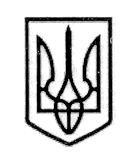 У К Р А Ї Н А СТОРОЖИНЕЦЬКА МІСЬКА РАДА ЧЕРНІВЕЦЬКОГО РАЙОНУ ЧЕРНІВЕЦЬКОЇ ОБЛАСТІВИКОНАВЧИЙ КОМІТЕТР І Ш Е Н Н Я  ____ травня 2023 року                                                                             	№  _____                                     Керуючись законами України "Про місцеве самоврядування в Україні", "Про правовий режим воєнного стану", Указом Президента України від 24.02.2022 року № 64/2022 "Про введення воєнного стану в Україні" (із змінами), відповідно до розпорядження Кабінету Міністрів України, від 25.04.2023 року № 370-р "Про затвердження плану основних заходів цивільного захисту України на 20223 рік", розпорядження голови Чернівецької обласної державної (військової) адміністрації від 11.05.2023 року № 353-р "Про затвердження плану основних заходів цивільного захисту Чернівецької області на 2023 рік", з метою забезпечення цивільного захисту населення Сторожинецької міської ради у 2023 році,Виконавчий комітет міської ради вирішив:1. Затвердити план основних заходів цивільного захисту Сторожинецької міської ради на 2023 рік (далі – План заходів), що додається.  2. Військово-обліковому бюро Сторожинецької міської ради забезпечити подання управлінню цивільного захисту населення Чернівецької обласної державної (військової) адміністрації:2.1. інформацію про хід виконання цього Плану заходів за перше півріччя до                 01 липня 2023 року, за рік до 24 січня 2024 року для її узагальнення;2.2. пропозиції до проєкту Плану заходів на 2024 рік до 01 липня 2023 року. 3. Контроль за виконанням рішення покласти на першого заступника міського голови – Ігоря БЕЛЕНЧУКА.Сторожинецький міський голова                                   Ігор МАТЕЙЧУКВиконавець:Інспектор з питань НС та ЦЗ населення та території                                                      Дмитро МІСИК               Погоджено:	Секретар Сторожинецької міської                                 Дмитро БОЙЧУК ради                                                  Перший заступник Сторожинецького міського голови                                 Ігор БЕЛЕНЧУК Начальник відділу організаційної та кадрової роботи                                   Ольга ПАЛАДІЙ  Начальник юридичного відділу                                       Олексій КОЗЛОВ Начальник  відділудокументообігу та контролю                                           Микола БАЛАНЮК                                                       